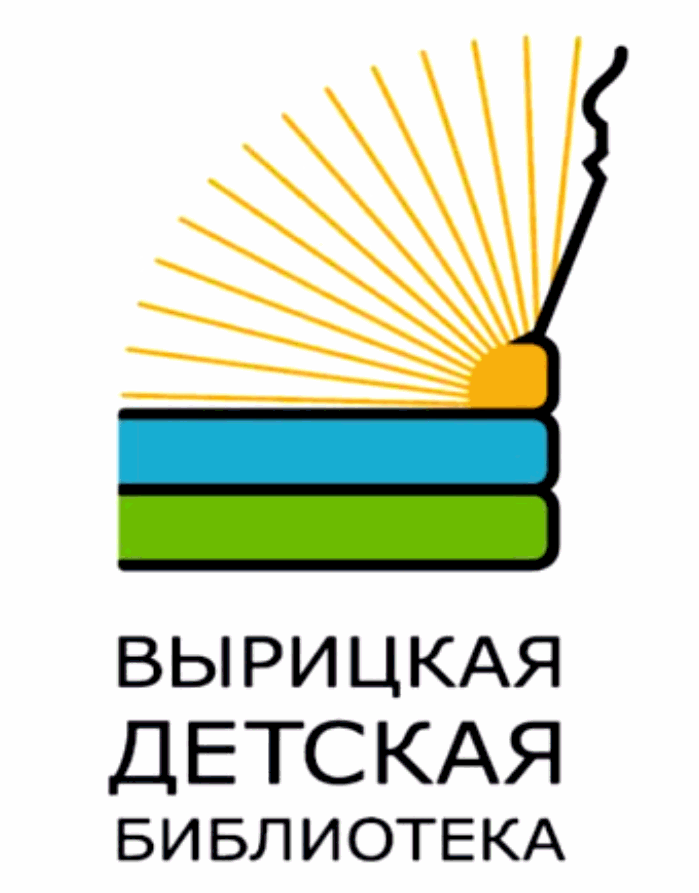 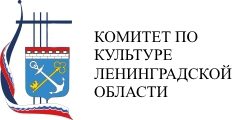 АДМИНИСТРАЦИЯ ВЫРИЦКОГО ГОРОДСКОГО ПОСЕЛЕНИЯВЫРИЦКАЯ ДЕТСКАЯ БИБЛИОТЕКАЛЕНИНГРАДСКАЯ ОБЛАСТНАЯ ДЕТСКАЯ БИБЛИОТЕКА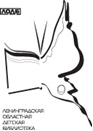 ЛЕТНИЕ ДНИ ДЕТСКОЙ ЛИТЕРАТУРЫ В ВЫРИЦЕ – 2017Я И КНИГА В ВЫРИЦКОМ ПЕЙЗАЖЕ15 июня, 11:00 – 15:00ПРИГЛАШАЕМ ВЗРОСЛЫХ В СОПРОВОЖДЕНИИ ДЕТЕЙ! «КНИГА В СЕМЕЙНОЙ ИСТОРИИ» АВТОРСКАЯ БИБЛИОТЕЧНАЯ ШКОЛАХорошее место для новых идей, диалогов, встречПРОГРАММА АБШ - 2017Открытая лекция В.В. Головина «Детство в зеркале читательских рефлексий»Обучающий семинар С.Г. Маслинской «Антропология семейного чтения как опыт исследования и практики библиотекаря». В семинаре принимают участие                  Т. Западова, Н. Буянова, Т. Андрианова, Т. Кирсанова, И. Крутина (Казахстан)Дискуссия «Что и как мы видим в «пейзаже чтения» современной семьи?»В дискуссии принимают участие  писатели Артур Гиваргизов, Наталья Евдокимова15 июня, 16:00Книжная «песочница» для малышейНЕЖНЫЕ СКАЗКИ ДЛЯ МАЛЕНЬКИХ ВЕЛИКАНОВ А.АНИСИМОВОЙМастер- класс вместе ЛОДБ 16 июня, 11:00 – 15:00Уличный фестиваль детской книги и чтения«ЧИТАТЕЛЬСКАЯ УЛЫБКА ЛЕТОМ, ИЛИ КНИГА НА КАНИКУЛАХ»Девиз: НЕБО! ВЫРИЦА! КНИГИ! КРАСОТА!11:00 – 11:30ПАРАД КНИЖНЫХ НАСТРОЕНИЙ И КНИЖНЫЕ ПЕЙЗАЖИ – конкурс ЛЕТНИЕ ОТКРЫТЫЕ СТУДИИ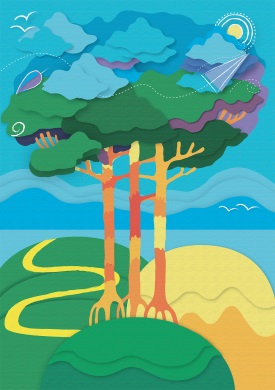 ГОЛОСА РЕКИ И КНИГИ!  с  Сергеем Анатольевичем МАХОТИНЫМПРО ДЕТЕЙ И ДРАКОНОВ. НА ФОНЕ НЕБА с  Артуром ГИВАРГИЗОВЫМСЛОН В МУЗЕЕ И СКАЗКИ В ПИЖАМАХ с  Ириной ЗАРТАЙСКОЙМОЕ ХУЛИГАНЬЕ И ДРУГИЕ ЖИЗНЕННЫЕ ИСТОРИИ Натальи ЕВДОКИМОВОЙХОРОШАЯ БИБЛИОТЕКА, ПОТОМУ ЧТО ВЕСЕЛО Михаила Давидовича ЯСНОВАВЫРИЦКИЙ ПЕЙЗАЖ С ЛЮБИМОЙ КОРОВОЙ  Ольги ФАДЕЕВОЙПУТЕШЕСТВИЕ В «ИСТОРИИ СТАРОЙ КВАРТИРЫ»  САМОКАТА16 июня 11:00 – 12:00КРОШКИ И КНИЖКИПервый уличный фестиваль крошечных читателей и их родителейИЗ ДЕТСКОЙ КОЛЯСКИ – В ДЕТСКУЮ БИБЛИОТЕКУ!15 и 16 июня, 11:00 – 16:00ЗАМЕЧАТЕЛЬНЫЕ КНИГИ! Выставка-продажа лучших детских книг НАШИ ПАРТНЕРЫ: «Радио России», «Костер», «Детгиз», «Самокат», «Розовый жираф», «Поляндрия», «Речь»Время событий 15 и 16 июня 11.00 - 16.00 Место событий: Детская библиотекаВырица, Коммунальный пр., д.11Тел. 8 (813) 71 49-334knigоvichok@yandex.ruwww.deti.spb.ruvk.com/kidslibrary_lodb